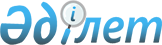 Об утверждении Правил выплаты единовременного государственного пособия в связи с рождением ребенка
					
			Утративший силу
			
			
		
					Постановление Правительства Республики Казахстан от 25 февраля 2003 года N 200. Утратило силу - постановлением Правительства РК от 2 ноября 2005 года N 1092 (P051092) (вводится в действие с 1 января 2006 года).
      Сноска. Утратило силу постановлением Правительства РК от 02.11.2005 № 1092 (вводится в действие с 01.01.2006).
      Правительство Республики Казахстан постановляет:
      Сноска. В преамбулу внесены изменения - постановлением Правительства РК от 2 декабря 2003 г.  N 1225  (порядок вступления в силу см. п.2). 


      1. Утвердить прилагаемые Правила выплаты единовременного государственного пособия в связи с рождением ребенка. 
      2. Настоящее постановление вступает в силу с 1 января 2003 года.  Правила
выплаты единовременного государственного пособия
в связи с рождением ребенка
      Настоящие Правила определяют порядок выплаты единовременных государственных пособий в связи с рождением ребенка (далее - пособие).  <*> 
      Сноска. В преамбулу внесены изменения - постановлением Правительства РК от 2 декабря 2003 г.  N 1225  (порядок вступления в силу см. п.2). 

 1. Общие положения
      1. В настоящих Правилах используются следующие понятия: 
      уполномоченный орган по назначению пособия - территориальные органы Министерства труда и социальной защиты населения Республики Казахстан; 
      уполномоченная организация по выплате пособия - Республиканское государственное предприятие "Государственный центр по выплате пенсий" Министерства труда и социальной защиты населения Республики Казахстан; 
      уполномоченная организация по выдаче пособия - банки или организации, имеющие лицензию Национального Банка Республики Казахстан на осуществление отдельных видов банковских операций, выбранные в установленном законодательством порядке. 
      2. Право на получение пособия имеют граждане Республики Казахстан, оралманы, иностранцы, лица без гражданства, постоянно проживающие в Республике Казахстан. 
      3. Выплата пособий производится независимо от дохода одному из родителей (матери, родившей живого ребенка, либо отцу этого ребенка), в случае отсутствия обоих родителей - опекунам либо иным законным представителям ребенка.  <*> 
      Сноска. Пункт 3 - в редакции постановления Правительства РК от 2 декабря 2003 г.  N 1225  (порядок вступления в силу см. п.2). 


      4. В случае рождения мертвого ребенка пособие не выплачивается. 
      5. В случае рождения двоих и более детей пособие выплачивается на каждого ребенка. 
      6. Выплата пособия осуществляется на каждого родившегося ребенка в размере пятнадцатикратного месячного расчетного показателя, утверждаемого законом о республиканском бюджете на соответствующий год.  <*> 
      Сноска. Пункт 6 - в редакции постановления Правительства РК от 2 декабря 2003 г.  N 1225  (порядок вступления в силу см. п.2). 


      7. Источником выплаты пособий являются средства республиканского бюджета. 
      8. Срок обращения за получением пособия не может превышать 12 месяцев со дня рождения ребенка.  <*> 
      Сноска. В пункт 8 внесены изменения - постановлением Правительства РК от 2 декабря 2003 г.  N 1225  (порядок вступления в силу см. п.2). 

 2. Порядок обращения за получением единовременного
государственного пособия в связи с рождением ребенка
      9. Получатели пособий представляют в районные (городские) уполномоченные организации по выплате пособий по месту жительства следующие документы: 
      1) заявление установленной формы (приложение 1); 
      2) копию свидетельства о рождении ребенка либо копию справки лечебного учреждения о рождении ребенка; 
      3) документ, удостоверяющий личность получателя; 
      4) документ, подтверждающий место жительства; 
      5) (исключен)  <*> 
      Сноска. В пункт 9 внесены изменения - постановлением Правительства РК от 2 декабря 2003 г.  N 1225  (порядок вступления в силу см. п.2). 


      10. Усыновитель (удочеритель), опекун кроме документов, предусмотренных пунктом 9 настоящих Правил, представляют выписку из решения соответствующего органа об усыновлении (удочерении) или установлении опеки. 
      11. Документы представляются в подлинниках и в копиях для сверки, после чего подлинники документов возвращаются заявителю. 
      12. Работники районных (городских) уполномоченных организаций по выплате пособий заверяют копии документов, регистрируют заявление с прилагаемыми документами в журнале и вручают заявителю отрывной талон заявления с отметкой о принятии. 
      В течение пяти дней со дня принятия заявления и документов формируется дело и готовится проект решения о назначении пособия (приложение 2). 
      13. Районные (городские) уполномоченные организации по выплате пособий в 3-дневный срок через областные, городов Астаны и Алматы уполномоченные организации по выплате пособия направляют дела и проекты решений о назначении пособий в соответствующий уполномоченный орган по назначению пособий. 
      14. Уполномоченный орган по назначению пособий в течение десяти дней со дня принятия дела рассматривает его, принимает решение о выплате пособия, которое подписывается руководителем, и направляет его в районные (городские) уполномоченные организации по выплате пособий.   3. Порядок выплаты единовременного
государственного пособия в связи с рождением ребенка
      15. Выплата пособий осуществляется уполномоченной организацией по выплате пособий через уполномоченные организации по выдаче пособия. 
      16. Уполномоченная организация по выплате пособий составляет заявку потребности средств на выплату пособий на основании решений, принятых уполномоченными органами по назначению пособия и 25 числа месяца представляет в Министерство труда и социальной защиты населения Республики Казахстан (далее - министерство). 
      17. Министерство перечисляет средства на расчетный счет уполномоченной организации по выплате пособия в пределах выделенных сумм согласно планам финансирования по обязательствам и платежам министерства на соответствующий год.  <*> 
      Сноска. В пункт 17 внесены изменения - постановлением Правительства РК от 2 декабря 2003 г.  N 1225  (порядок вступления в силу см. п.2). 


      18. Уполномоченная организация по выплате пособия составляет график по выплате пособия в разрезе областей, городов Астаны и Алматы и в течение трех банковских дней перечисляет платежными поручениями в установленном порядке уполномоченной организации по выдаче пособия, путем зачисления на текущие счета получателей. 
      19. По выплаченным суммам между областными, районными и городскими уполномоченными организациями по выплате и уполномоченными организациями по выдаче пособия составляются акты сверки. 
      20. По выделенным средствам между министерством и республиканской уполномоченной организацией по выплате пособия ежемесячно составляется акт сверки. 
      21. Оплата услуг по выдаче пособий производится на основании заключенного в установленном законодательством порядке договора между уполномоченной организацией по выплате пособия и уполномоченной организацией по выдаче пособий.   4. Ответственность за своевременность назначения
и выплаты единовременного государственного
пособия в связи с рождением ребенка
      22. Уполномоченные органы по назначению пособий, а также уполномоченные организации по выплате и выдаче пособий несут ответственность, соответственно, за своевременность назначения, выплаты и выдачи пособий в установленном законодательством порядке. 
                                            Начальнику__________ 
                                            территориального органа 
                                            Министерства труда и 
                                            социальной защиты населения 
                                            Республики Казахстан 
      Заявление 
            Прошу назначить мне единовременное пособие в связи с рождением ребенка 
      Фамилия  _ _ _ _ _ _ _ _ _ _ _ _ _ _ _ _ _ _ _ _ _ _ 
      Имя      _ _ _ _ _ _ _ _ _ _ _ _ _ _ _ _ _ _ _ _ _ _ 
      Отчество _ _ _ _ _ _ _ _ _ _ _ _ _ _ _ _ _ _ _ _ _ _ 
      СИК      _ _ _ _ _ _ _ _ _ _ _ _ _ _ _ _ _ _ _ _ _ _ 
      РНН      _ _ _ _ _ _ _ _ _ _ _ _ _ _ _ _ _ _ _ _ _ _ 
      Адрес    ___________________________________ 
      ________________________________________________________________ 
      Вид документа, удостоверяющего личность _______________________ 
                                              (указать вид документа) 
      Серия ____ номер _______  кем выдано ________________ 
            "____" _________ 200  г. _____________________ 
                                      (подпись заявителя) 
      Заявление принято 
      "___" _______200 г._____________________________________________ 
                          (ФИО и подпись лица, принявшего документы) 
      ________________________________________________________________ 
                             (линия отреза) 
      Заявление гр. _______________с прилагаемыми документами в 
      количестве____ штук принято "____" _________200 г. 
      ___________________________________________________________ 
              (ФИО и подпись лица, принявшего документы) 
                                  Решение 
           о назначении единовременного государственного пособия 
                        в связи с рождением ребенка 
      N___                                       от __ ______ 2003 года 
            Департамент Министерства труда и социальной защиты населения Республики Казахстан по ____________ области 
            N дела______ 
            Гражданин_____________________________________ 
                         (фамилия, имя, отчество) 
            Дата рождения ребенка____________ 
            N___ дата выдачи ___________ свидетельства о рождении 
            Наименование органа, выдавшего свидетельство о рождении 
            _______________________________________________________ 
            Начисленная 
            сумма______________________________________________ 
                                 (прописью) 
            М. П. Директор Департамента 
            Министерства труда и социальной защиты 
            населения (подпись)                        _____________ 
                                                         (фамилия) 
            Специалист по назначению 
                  (подпись)                            _____________ 
                                                         (фамилия) 
            Проект решения подготовлен: 
            М.Ш. Начальник отделения ГЦВП 
                     (подпись)                         _____________ 
                                                         (фамилия) 
            Специалист отделения ГЦВП 
                    (подпись)                          _____________ 
                                                         (фамилия) 
					© 2012. РГП на ПХВ «Институт законодательства и правовой информации Республики Казахстан» Министерства юстиции Республики Казахстан
				
Премьер-Министр  
Республики Казахстан  Утверждены
постановлением Правительства
Республики Казахстан
от 25 февраля 2003 года N 200 Приложение 1 
к Правилам Приложение 2 
к Правилам